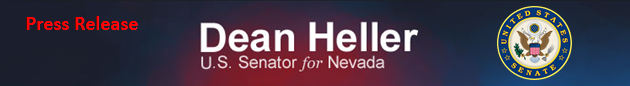 For Immediate Release:                          Contact:      Chandler Smith, 202-224-6244June 13, 2013						  Kristen Orthman, 202-224-9521	 	          Heller, Reid Introduce Legislation to Open Up Land for Motocross Park and Elko Indian Colony (Washington, D.C.) – Today, U.S. Senators Dean Heller (R-NV) and Harry Reid (D-NV) introduced the Elko Motocross and Tribal Conveyance Act. This legislation conveys 275 acres of Bureau of Land Management Land (BLM) to Elko County, Nevada, and requires the land be used only as a motocross, bicycle, off-highway vehicle, or stock car racing area. Additionally, the legislation directs roughly 370 acres of land to be held in trust by the Secretary of the Interior for the Te-Moak Tribe of Western Shoshone Indians. This tribal land will be used for housing and cultural activities, among other important purposes, while protecting rights-of-way held by the City of Elko.  “Economic development and job creation should be a top priority and I am pleased that this bill tackles both issues,” said Senator Dean Heller. “Considering outdoor recreation is such an important part of life in Nevada, opening up this land will benefit the residents of Northern Nevada and Elko County for years to come. I appreciate the efforts of everyone involved in collaborating on this legislation and am pleased to partner with Senator Reid in an effort to make additional lands available to our communities and the Tribe,” said Senator Dean Heller.  “This bill will bolster Elko’s economy through tourism and new economic development in the region and expand the lands of the Elko Band,” said Senator Harry Reid. “Motorized recreation is an important part of life in the Silver State and throughout the West and people will travel from all over to Elko to enjoy these new facilities. In addition, after a steadily growing population, expanding the colony lands will improve housing and community development opportunities for the members of the Elko Band.  I am happy to join Senator Heller in this important effort for Nevada.”###